NOTAS A LOS ESTADOS FINANCIEROSIntroducciónAtendiendo a lo establecido por el artículo 17 de la Ley General de Contabilidad Gubernamental, cada ente público es responsable de su contabilidad, de la operación del sistema y en consecuencia de la información que proporciona para la integración de la Cuenta Pública.De conformidad al artículo 46, fracción I, inciso g), 47, 48 y 49 de la Ley General de Contabilidad Gubernamental, así como, a la normatividad emitida por el Consejo Nacional de Armonización Contable, a continuación, se presentan las notas a los estados financieros de Instituto de Elecciones y Participación Ciudadana, correspondiente al 30 de junio de 2023, con los siguientes apartados:Notas de Gestión Administrativa,Notas de Desglose, yNotas de Memoria (Cuentas de Orden).NOTAS DE GESTIÓN ADMINISTRATIVA1.- Autorización e HistoriaFecha de Creación del Ente PúblicoEl Instituto de Elecciones y Participación Ciudadana; El 16 de mayo de 1994, siendo Gobernador del Estado de Chiapas Javier López Moreno, se publica en el Periódico Oficial del Estado No. 315, el decreto No. 205, por el que el H. Congreso Local expide la Ley Electoral del Estado, que crea a la Comisión Electoral del Estado, como un Organismo Público Autónomo, de carácter permanente, dotado de personalidad jurídica y patrimonio propios. Así, el 25 de Mayo de 1994, se instala formalmente la Comisión Electoral del Estado, siendo integrada de la siguiente manera: Presidente, Secretario Técnico, Secretario Ejecutivo, y un Consejero Ciudadano por cada Partido Político.El 6 de Mayo de 1995, siendo Gobernador del Estado de Chiapas Julio Cesar Ruiz Ferro, se publica en el periódico Oficial del Estado No. 033, el decreto No. 175, mediante el cual, el H. Congreso Local expide el Código Electoral del Estado, que deroga la Ley Electoral del Estado y crea un Consejo Estatal Electoral, como un organismo público, autónomo y de carácter permanente, integrado por Consejeros Ciudadanos. El 12 de Mayo de 1995, el H. Congreso del Estado expide el decreto No. 177, publicado en el Periódico Oficial del Estado No. 035, de fecha 17 de mayo de ese mismo año, que aprueba la propuesta consensuada presentada por la mayoría de los Partidos Políticos con registro, para designar Consejeros Ciudadanos propietarios y suplentes, respectivamente, del Consejo Estatal Electoral.El 20 de Octubre del año 2000, siendo Gobernador del Estado de Chiapas Roberto Armando Albores Guillén, se publica en el Periódico Oficial del Estado No. 054, de esa misma fecha, el decreto No. 216 expedido por el H. Congreso del Estado, que reforma la Constitución Política del Estado de Chiapas, que extingue al Consejo Estatal Electoral y crea al Instituto Estatal Electoral de Chiapas, integrado por Consejeros Electorales, como un Organismo Público, Autónomo y de carácter permanente, el cual debería quedar legalmente instalado el día 1° de Diciembre de ese mismo año. El día 29 de Noviembre del año 2007, siendo Gobernador del Estado de Chiapas Juan Sabines Guerrero, se publica en el Periódico Oficial del Estado No. 065, de esa misma fecha, el decreto No. 004 expedido por el H. Congreso del Estado, por el que se reforma, adiciona y deroga diversas disposiciones de la Constitución Política del Estado de Chiapas, en la que se extingue el Instituto Estatal Electoral y se crea el Instituto de Elecciones y Participación Ciudadana, como un organismo público del Estado, autónomo, permanente, independiente, con personalidad jurídica y patrimonio propios, el cual debería quedar legalmente instalado el día 1° de Enero del año 2008. Derivado de la modificación y actualización del reglamento interior, aprobado por el Consejo General el 13 de Agosto del 2016 y publicado en la página de internet de este Organismo Electoral, la Estructura Orgánica fue modificada.b) Principales Cambios en su Estructura El 29 de junio de 2020, la Estructura Orgánica del Instituto fue Modificada,  derivado del Decreto 235, en el que se expidió la Ley de Instituciones y Procedimientos Electorales destacándose lo siguiente:Se suprime la Secretaria Administrativa y la Direcciones Ejecutivas de: Participación Ciudadana, Educación Cívica y Capacitación Electoral, Organización Electoral y de Asociaciones Políticas.Se crea la Dirección  Administrativa, la Dirección Ejecutiva de Organización, Capacitación Electoral y Educación Cívica, La Dirección Ejecutiva de Asociaciones Políticas y Participación Ciudadana, la Subdirección de Organización, Capacitación Electoral y Educación Cívica y la Subdirección de Asociaciones Políticas y Participación Ciudadana.Se Renombra la Dirección Ejecutiva Jurídica y de lo Contencioso a Dirección Jurídica y de lo ContenciosoCon fecha 3 de Diciembre de 2020, el pleno de la Suprema Corte de Justicia de la Nación, resolvió las acciones de Inconstitucionalidad 158/2020 y sus acumuladas 159/2020, 161/2020, 224/2020 y 227/2020, por lo cual invalido el Decreto 235, en el que se expidió la Ley de Instituciones y Procedimientos Electorales, así como el Decreto, por el que se expidió la Ley de Participación Ciudadana, ambos del Estado de Chiapas, publicados el 29 de junio de 2020, y determino la reviviscencia del Código de Elecciones y Participación Ciudadana del Estado de Chiapas.Con base al párrafo anterior quedan sin efectos los cambios que se habían realizado como son: la Abrogación del Código de Elecciones y Participación Ciudadana del Estado de Chiapas y la Expedición de la Ley de Instituciones y Procedimientos Electorales del Estado de Chiapas, así como también la supresión  de la Secretaria Administrativa y las Direcciones Ejecutivas de: Participación Ciudadana, Educación Cívica y Capacitación Electoral, Organización Electoral y de Asociaciones Políticas, así también la creación de las Direcciones  Administrativa, la Dirección Ejecutiva de Organización, Capacitación Electoral y Educación Cívica, La Dirección Ejecutiva de Asociaciones Políticas y Participación Ciudadana, la Subdirección de Organización, Capacitación Electoral y Educación Cívica y la Subdirección de Asociaciones Políticas y Participación Ciudadana, así también el Renombre de la Dirección Ejecutiva Jurídica y de lo Contencioso a Dirección Jurídica y de lo Contencioso. Por lo que la modificación y actualización del reglamento interior, aprobado por el Consejo General el 13 de Agosto del 2016 y publicado en la página de internet de este Ente público Electoral, continua vigente.2.- Panorama Económico y FinancieroLa situación económica y financiera del Instituto de Elecciones y Participación Ciudadana es aceptable durante el ejercicio; debido a que fueron tomados en cuenta todos los lineamientos y normas emitidos por el Consejo Nacional de Armonización Contable (CONAC), y los recursos ministrados por la Secretaría de Hacienda fueron presupuestados y erogados de manera adecuada tanto presupuestal, contable y financiera.        3.- Organización y Objeto Sociala) Objeto Social El Instituto de Elecciones y Participación Ciudadana, es responsable de promover la participación ciudadana, así como abatir el abstencionismo en cada jornada electoral local.b) Principal ActividadEste Órgano Electoral, en cumplimiento a lo mandatado en el Código de Elecciones y Participación Ciudadana, realiza las actividades siguientes:Contribuir al desarrollo de la vida democrática.Preservar el fortalecimiento del régimen de partidos políticos.Garantizar a los ciudadanos el ejercicio de los derechos político-electorales y vigilar el cumplimiento de sus obligacionesGarantizar la celebración periódica y pacífica de las elecciones para renovar a los integrantes de los poderes Legislativo y Ejecutivo del Estado, así como a los miembros de los Ayuntamientos.Velar por la autenticidad y efectividad del sufragio.Promover el fortalecimiento de la cultura política y democrática de la ciudadanía chiapaneca.Llevar a cabo la promoción del voto durante los procesos electorales.          c) Ejercicio Fiscal	Ejercicio 2023d) Régimen JurídicoEl Instituto de Elecciones y Participación Ciudadana; está registrado ante el Servicio de Administración Tributaria como persona moral con fines no lucrativos, cuya actividad económica es la administración pública estatal en general, y sus obligaciones son las siguientes:Presentar la declaración y pago provisional mensual de retenciones de impuestos sobre la renta (ISR), y sueldos y salarios.Presentar la declaración anual de Impuesto Sobre la Renta (ISR) donde informen sobre los pagos y retenciones de servicios profesionales (personas morales).Presentar la declaración anual de Impuesto Sobre la Renta (ISR) donde se informe sobre las retenciones efectuadas por pagos de rentas de bienes inmuebles.Presentar la declaración anual donde se informe sobre las retenciones de los trabajadores que recibieron sueldos y salarios y trabajadores asimilados a salarios.Proporcionar la información del Impuesto al Valor Agregado (IVA) que se solicite en las declaraciones del Impuesto Sobre la Renta (ISR)Presentar la declaración y pago provisional mensual de Impuesto Sobre la Renta (ISR) por las retenciones realizadas por servicios profesionalesPresentar la declaración y pago provisional mensual de las retenciones de Impuesto Sobre la         Renta (ISR) realizadas por el pago de rentas de bienes Inmuebles.e) Consideraciones Fiscales del EnteEl Instituto de Elecciones y Participación Ciudadana, se ubica dentro de las personas morales a que se refiere el artículo 79 de la LISR, pero tiene otras obligaciones como:Presentar la declaración y pago provisional de retenciones de ISR por Sueldos y Salarios INFONAVITIMSS2% Impuesto Sobre Nóminas 10% de ISR por Arrendamientos de Inmuebles 2% Impuesto Sobre Nóminas a prestadores de servicios   f) Estructura Organizacional Básica 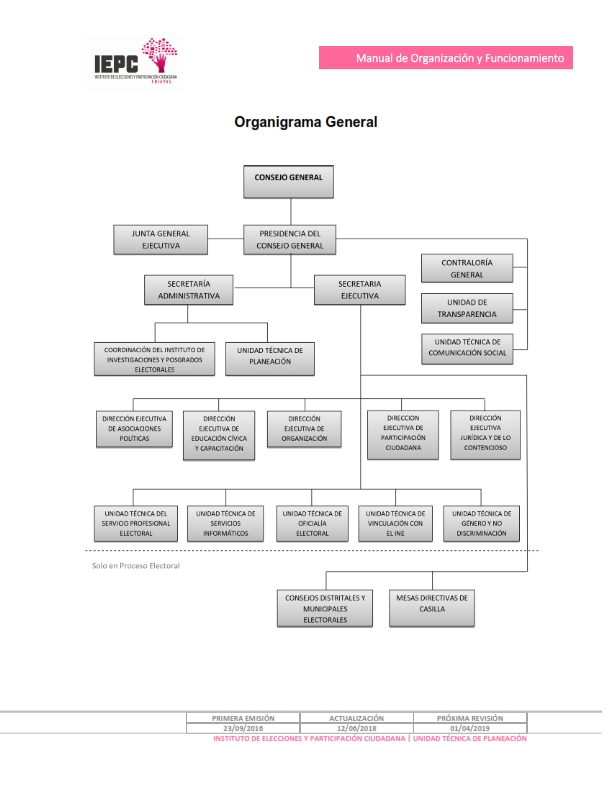 g) Fideicomisos de los cuales es Fideicomitente o Fideicomisario, y Contratos Análogos, incluyendo Mandatos de los cuales es parte      (No Aplica)4.- Bases de Preparación de los Estados Financieros Para llevar a cabo la preparación de los Estados Financieros del presente ejercicio se consideró lo siguiente:a) Si se ha observado la normatividad emitida por el CONAC y las disposiciones legales aplicables.Se ha observado las disposiciones legales de la Normatividad emitida por el CONAC y la Ley General de Contabilidad Gubernamental (LGCG), siendo congruente con la armonización contable en la emisión de los estados financieros.b) La normatividad aplicada para el reconocimiento, valuación y revelación de los diferentes rubros de la información financiera, así como las bases de medición utilizadas para la elaboración de los estados financieros; por ejemplo: costo histórico, valor de realización, valor razonable, valor de recuperación o cualquier otro método empleado y los criterios de aplicación de los mismos.Todas las cuentas que afectan económicamente a Nombre del Instituto de Elecciones y Participación Ciudadana, están cuantificados en términos monetarios y se registran al costo histórico. El costo histórico de las operaciones corresponde al monto erogado para su adquisición conforme a la documentación contable original justificativa y comprobatoria.c) Postulados Básicos de Contabilidad Gubernamental (PBCG).Las bases de preparación de los estados financieros del Instituto de Elecciones y Participación Ciudadana, aplican los postulados básicos siguientes:1.- Sustancia Económica2.- Entes Públicos3.- Existencia Permanente 4.- Revelación Suficiente5.- Importancia Relativa 6.- Registro e Integración Presupuestaria7.- Consolidación de la Información Financiera8.- Devengo Contable9.- Valuación 10.- Dualidad Económica 11.- Consistenciad) Normatividad supletoria. En caso de emplear varios grupos de normatividades (normatividades supletorias), deberá realizar la justificación razonable correspondiente, su alineación con los PBCG y a las características cualitativas asociadas descritas en el Marco Conceptual de Contabilidad Gubernamental (MCCG) y sus modificaciones(No Aplica)e) Para las Entidades que por primera vez estén implementando la base devengado de acuerdo a la Ley de Contabilidad; deberán revelar las nuevas políticas de reconocimiento, su plan de implementación, revelar los cambios en las políticas, la clasificación y medición de las mismas, así como su impacto en la información financiera, y presentar los últimos estados financieros con la normatividad anteriormente utilizada con las nuevas políticas para fines de comparación en la transición a la base de devengado.  (No Aplica)5.- Políticas de Contabilidad Significativas (No Aplica)6.- Posición en Moneda Extranjera y Protección por Riesgo Cambiario (No Aplica)7.- Reporte Analítico del Activo  En las reglas específicas del Registro y Valoración del Patrimonio emitidas por el Consejo Nacional de Armonización Contable, se definió como vida útil de un activo, al periodo durante el que se espera utilizar el activo, además, se menciona que se considerará que un activo tiene una vida útil indefinida cuando, sobre la base de un análisis de todos los factores relevantes, no exista un límite previsible al periodo a lo largo del cual se espera que el activo genere rendimientos económicos o potencial de servicio, o a la utilización en la producción de bienes y servicios públicos. Con base en estas reglas, los activos del Instituto de Elecciones y Participación Ciudadana, sitúa la valoración de sus bienes tangibles e intangibles aplicando la depreciación y amortización, utilizando el procedimiento establecido por el Consejo Nacional de Armonización Contable (CONAC).Las principales variaciones que presenta el activo del 1 de enero al 30 de Junio de 2023, se integra de la siguiente manera:a) La variación positiva por $17,948,753.07 del rubro Efectivo y Equivalentes se debe a ministraciones correspondiente al ejercicio 2023, por parte de  la Secretaría de Hacienda de Estado, disponibilidad financiera y gastos a comprobar , para el desarrollo de las actividades del Instituto de Elecciones y participación Ciudadana. b) La variación positiva de $ 179,313.42 del rubro Derechos a Recibir Efectivo o Equivalentes se debe a los recursos otorgados a diversos funcionarios del Instituto de Elecciones y Participación Ciudadana, derivado a las actividades correspondientes a cada uno de los funcionarios pendientes de comprobar.c) La variación positiva de $ 12,485,010.18 del rubro de Bienes Muebles corresponde a la adquisición de Bienes Muebles, para la operatividad del Instituto.d) La variación Negativa de $ 927,484.33 del rubro de Bienes Intangibles corresponde a la baja de Software y Licencias vencidas y ya no renovadas para operatividad del Instituto.e) La variación Negativa de $ 39,021,936.15 del rubro Activos Diferidos corresponde a la regularización del Fideicomiso Fondo de Modernización y Mantenimiento de la Infraestructura Institucional y el Mejoramiento de la Organización Electoral e inconsistencias bancarias.8.- Fideicomisos, Mandatos y AnálogosEste rubro es corresponde la creación de Fideicomiso, “Fondo para la Modernización y Mantenimiento de la Infraestructura Institucional y el Mejoramiento de la Organización Electoral”, se creó como Fideicomiso Privado ,para uso de diferentes mejoras a la infraestructura del Ente. Refleja un monto por este rubro de $47,985,600.00.9.- Reporte de la Recaudación      (No Aplica)10.- Información sobre la Deuda y el Reporte Analítico de la Deuda     (No Aplica)11.- Calificaciones Otorgadas      (No Aplica)12.-  Proceso de Mejora a) Principales Políticas de Control InternoManual de Procedimientos: Nos indica los procedimientos que debemos seguir de forma ordenada en el desarrollo de las actividades; evitando duplicidad de esfuerzos.Ley General de Contabilidad Gubernamental (LGCG): Nos establece los criterios generales que rigen la contabilidad gubernamental y la emisión de información financiera, incluyendo la presupuestaria y programática en forma razonable y transparente.Normatividad Contable: Tiene por objeto efectuar el registro contable de los recursos públicos y la preparación de informes financieros de forma armonizada, que dan transparencia para la interpretación, evaluación, fiscalización y entrega de informes; regulando las operaciones contables.Normas Presupuestarias: Nos indica cómo se ejecuta el gasto público, administrándolo con eficiencia, eficacia, economía, transparencia y honradez, para rendir cuentas de los recursos públicos, así mismo contribuir a fortalecer la armonización presupuestaria y contable. b) Medidas de Desempeño Financiero, Metas y AlcanceA través del proceso de armonización contable, se da un cambio transcendental para atender en tiempo y forma el nuevo esquema de la contabilidad gubernamental, logrando resultados en materia de información financiera, transparencia y rendición de cuentas, así como, mantener la liquidez y solvencia económica.13.- Información por Segmentos  (No Aplica)14.- Eventos Posteriores al Cierre  (No Aplica)15.- Partes Relacionadas “No existen partes relacionadas que pudieran ejercer influencia significativa sobre la toma de decisiones financieras y operativas” 16.- Responsabilidad sobre la Presentación Razonable de la Información Contable“Bajo protesta de decir verdad declaramos que los Estados Financieros y sus Notas, son razonablemente correctos y son responsabilidad del emisor”NOTAS de desgloseNOTAS AL ESTADO DE ACTIVIDADESEl Estado de Actividades refleja el resultado entre el saldo total de los ingresos captados y el saldo total de los gastos incurridos por Instituto de Elecciones y Participación Ciudadana, cuya diferencia positiva o negativa determina el ahorro o desahorro del 1 de enero al 30 de junio de 2023, sin considerar la inversión física en Bienes Muebles e Inmuebles, Infraestructura y Construcciones en Proceso. De esta forma el resultado durante este periodo refleja un ahorro por $31,968,742.14.Ingresos y Otros Beneficios Participaciones, Aportaciones, Convenios, Incentivos Derivados de la Colaboración Fiscal, Fondos Distintos de Aportaciones, Transferencias, Asignaciones, Subsidios y Subvenciones, y Pensiones y JubilacionesAl 30 de junio de 2023, el 15% o más de este rubro están integrados por recursos presupuestales radicados a través de transferencias que la Secretaría de Hacienda realiza con base al presupuesto autorizado, para llevar a cabo las actividades del Instituto de Elecciones y Participación Ciudadana. Otros Ingresos y BeneficiosEl rubro de Otros Ingresos y Beneficios, corresponden a ingresos obtenidos al 30 de junio de 2023, no presenta saldos.Gastos y Otras PérdidasGastos de FuncionamientoLos gastos de funcionamiento lo integran todas las erogaciones realizadas en la operatividad al 30 de junio de 2023, principalmente en los capítulos 1000 Servicios Personales, 2000 Materiales y Suministros, y 3000 Servicios Generales.Del total de los Gastos de Funcionamiento,  se explican aquellas que en lo individual representan el 15% o más, de la totalidad de las mismas, el cual se integra de la siguiente manera: el importe de $ 55,376,958.67 correspondiente a pagos de sueldos y salarios del personal que labora en Instituto de Elecciones y Participación Ciudadana, el importe de $2,957,168.04 del capítulo 2000 Materiales y Suministros, por concepto de insumos necesarios para la operatividad así como, el importe de $ 9,638,563.44 del capítulo 3000 Servicios Generales, por concepto de servicios recibidos durante la operatividad, correspondiente al 30 de junio de 2023.Transferencias, Asignaciones, Subsidios y Otras AyudasLas Transferencias, Asignaciones, Subsidios y Otras Ayudas, que en lo individual representan el 15% o más del total del rubro, lo integran todas las erogaciones realizadas en la operatividad al 30 de junio de 2023, principalmente por el importe de $80,598,359.24, por concepto de subsidios y ayudas sociales a personas.Otros Gastos y Pérdidas ExtraordinariasDentro de este rubro se explican aquellas que en lo individual representan el 15% o más, de la totalidad de las mismas, al 30 de junio de 2023, el cual se integra de la siguiente manera: con un importe de $1,160,061.13 encuentran el registro de bajas de bienes por pérdida, obsolescencia y deterioro.notas AL ESTADO DE SITUACIÓN FINANCIERAEl Estado de Situación Financiera muestra la posición financiera de Instituto de Elecciones y Participación Ciudadana, valuados y elaborados de acuerdo con los Postulados Básicos de Contabilidad Gubernamental, Normas y Metodología para la Emisión de Información Financiera y Estructura de los Estados Financieros del Ente Público y Característica de sus Notas, emitidos por el Consejo Nacional de Armonización Contable (CONAC), el cual refleja los bienes y derechos que se clasifican en rubros de acuerdo a su disponibilidad de liquidez al igual que sus obligaciones o compromisos, agrupándolas con relación a su exigibilidad.ACTIVOEl activo se compone de los fondos, valores, derechos y bienes cuantificados en términos monetarios, los cuales dispone Instituto de Elecciones y Participación Ciudadana, para la operatividad y la prestación de servicios públicos, éste se integra como sigue: CirculanteEfectivo y EquivalentesEl rubro de efectivo y equivalentes al 30 de junio de 2023, asciende a $ 65,615,736.14, el cual representa el 100% del total de activo circulante, se integra por la disponibilidad financiera para cubrir los compromisos de pagos a los diferentes proveedores, así como, pagos de impuestos y otras contribuciones; así también, para cubrir gastos menores y emergentes, mismos que se encuentran pendientes de ser reintegrados. También, se encuentran los depósitos otorgados a terceros por el servicio de arrendamiento de instalaciones o equipos utilizados, asimismo, por la emisión de cheques de caja para prevenir embargos a las cuentas bancarias, y para programas sociales.Derechos a Recibir Efectivo o EquivalentesEste rubro del activo asciende a $ 179,623.45 ,del total del activo circulante, corresponde al periodo que se informa, y de ejercicios anteriores; se integra por los préstamos a funcionarios públicos, pendientes de recuperar, así como, por los gastos a comprobar. También, se integra por las cuotas INFONAVIT que representan cuentas incobrables, los cuales se encuentran pendientes de regularizar al 30 de junio de 2023. Derivado de lo anterior, se están realizando las gestiones necesarias ante la Secretaría de Hacienda  para su comprobación y/o regularización. No CirculanteInversiones Financieras a Largo Plazo Este rubro, corresponde la creación de Fideicomiso, “Fondo para la Modernización y Mantenimiento de la Infraestructura Institucional y el Mejoramiento de la Organización Electoral.Al 30 de junio de 2023, este rubro asciende a $ 47,985,600.00 que representa el 13.9% del activo no circulante.Derechos a Recibir Efectivos o Equivalentes a Largo Plazo Este rubro, corresponde a ejercicios anteriores, se integra por los recursos que se entregaron como subsidio al empleo o crédito al salario a los trabajadores que percibieron sueldos más bajos, y por recursos que se entregaron como asignación de fondo revolvente, préstamos a cuenta de remuneraciones y gastos a comprobar, y se encuentran pendientes de regularizar, derivado de lo anterior, se están realizando las gestiones necesarias ante la Secretaría de Hacienda  para su comprobación y/o regularización.Al 30 de junio de 2023, este rubro asciende a $ 19,169,116.93 que representa el 5.6% del activo no circulante.Bienes Inmuebles Este rubro representa los bienes Inmuebles que son propiedad del Instituto de Elecciones y Participación Ciudadana, que fueron adquiridos con recursos presupuestales; mismo que se integra de la siguiente manera, adquisición del terreno y edificio en el ejercicio de 1999, en el ejercicio 2001 se construyeron oficinas al interior; en el ejercicio 2006 se adquirió el inmueble ubicado en la 21ª poniente y esquina 10ª sur, en 2009 se incorpora el costo de la construcción del edificio ubicado en el periférico, dicha construcción se realizó en el ejercicio 2005-2006, y por los pagos realizados para la reparación y reforzamiento del edificio propiedad de este órgano electoral, por los daños originados por los sismos registrados en el mes de Septiembre del 2017.Al 30 de junio de 2023, este rubro asciende a $ 32,873,700.17 que representa el 9.5% del activo no circulante.Bienes Muebles Este rubro representa los bienes muebles que son propiedad Instituto de Elecciones y Participación Ciudadana, como son: Mobiliario y Equipo de Administración, Mobiliario y Equipo Educacional y Recreativo, Vehículos y Equipo de Transporte, Maquinaria, Otros Equipos y Herramientas, que aún se encuentran en buenas condiciones y que son básicos para la operatividad del mismo; los cuales fueron adquiridos con recursos presupuestales, así como, algunos fueron obtenidos mediante transferencias de otros entes públicos, en el periodo que se informa, así como, en ejercicios anteriores.Al 30 de junio de 2023, este rubro asciende a $ 73,565,421.16 que representa el 21.3% del activo no circulante.Activos IntangiblesEste rubro representa los activos intangibles que son propiedad Instituto de Elecciones y Participación Ciudadana, como son: software y licencias, que aún se encuentran en buenas condiciones y que son básicos para la operatividad de las áreas administrativas; los cuales fueron adquiridos con recursos presupuestales, en ejercicios anteriores. Al 30 de junio de 2023, este rubro asciende a $ 5,772,367.01, que representa el 1.7% del activo no circulante.Activos Diferidos Al 30 de junio de 2023, este rubro refleja un monto de  $  165,786,705.34 el cual representa el 48.0% del total del activo no circulante, se encuentra integrado por los recursos otorgados para la formulación y evaluación de proyectos, así como, por operaciones que están en proceso de regularización presupuestal y contable del periodo que se informa, así como, de ejercicios anteriores; actualmente se están llevando a cabo las gestiones necesarias ante la Secretaría de Hacienda para su regularización.PASIVOEs el conjunto de cuentas que permite el registro de las obligaciones contraídas por Instituto de Elecciones y Participación Ciudadana, para el desarrollo de sus funciones y la prestación de los servicios públicos. Al 30 de junio de 2023, los estados financieros reflejan principalmente pasivo circulante o corto plazo, es decir, aquellas obligaciones en que la exigibilidad de pago es menor a un año, así también, pasivo no circulante o a largo plazo que representa las obligaciones con vencimiento posterior a un año.CirculanteCuentas por Pagar a Corto PlazoAl 30 de junio de 2023, este rubro asciende a $ 3,589,247.82, el cual representa el 64.8% del total del pasivo circulante, se integra principalmente por las prestaciones salariales como son: sueldos, prima vacacional, prima dominical, y aguinaldo devengado no pagado del periodo que se informa, y de ejercicios anteriores, así como, por las aportaciones patronales al IMSS, INFONAVIT y 2 por ciento del Impuesto Sobre Nóminas. Así mismo, por los compromisos contraídos por la adquisición de bienes de consumo e inventariables, y por la contratación de servicios con proveedores, necesarios para el funcionamiento del ente público, las cuales se encuentran pendiente de pago. Además, se integra por las retenciones y contribuciones a favor de terceros como son: ISSS, 2 por ciento del Impuesto sobre Nóminas, 10 por ciento del I.S.R. por Arrendamiento y Honorarios, así como el 2 por ciento del Impuesto sobre Nóminas a prestadores de servicios, y otras retenciones a terceros, los cuales se encuentran pendientes de enterar. También, se encuentran registrados los rendimientos bancarios, y los anticipos de ministraciones, mismas que se encuentran pendientes de regularizar, para ello se está llevando a cabo las gestiones correspondientes ante la Secretaría de Hacienda para dicha regularización.Otros Pasivos a Corto PlazoAl 30 de junio de 2023, este rubro asciende a $ 1,953,746.96 el cual representa el 35.2% del total del pasivo circulante, se integra principalmente por abonos bancarios pendientes de aplicar de las cuales se encuentran pendientes de regularizar.No CirculanteCuentas por Pagar a Largo PlazoEste rubro asciende a $ 4,882.77 que representa el .1% del total del pasivo no circulante y refleja el registro de los compromisos contraídos a largo plazo, por la adquisición de bienes de consumo e inventariables,  por la contratación de servicios con proveedores, y por otras deudas comerciales, así como,  estimaciones por las obligaciones contraídas con contratistas por obra pública en bienes de dominio público y en bienes propios, las cuales se encuentran pendientes de liquidar al 30 de junio de 2023.Pasivos Diferidos a Largo PlazoAl 30 de junio de 2023, Este rubro asciende a $ 67,437,239.38 que representa el 99.6% del total del pasivo no circulante se integra por el traspaso de las cuentas de ejercicios anteriores como son; Abonos Bancarios por Aclarar, mismas que se seguirán analizando para ser depuradas en su totalidad, así como también conceptos como ISR, IVA por arrendamiento, ISSS, 4%IVA retenido. ISR por honorarios, cuota IMSS, INFONAVIT, Pensión Alimenticia, 2%por ciento del impuesto sobre nóminas, disciplinarios, Sueldos, Anticipos de Ministración entre otros.Fondos y Bienes de Terceros en Garantía y/o Administración a Largo PlazoAl 30 de junio de 2023, este rubro asciende a $ 22,719.05 y representa el .3% del total del pasivo no circulante y corresponde principalmente a las obligaciones con recursos ajenos, así como, por las retenciones y descuentos a favor de terceros correspondiente al periodo que se informa, así como, de ejercicios anteriores.NOTAS AL ESTADO DE VARIACIÓN EN LA HACIENDA PÚBLICALa Hacienda Pública representa el importe de los bienes y derechos que son propiedad de por Instituto de Elecciones y Participación Ciudadana, dicho importe es modificado principalmente por el resultado positivo obtenido al 30 de junio de 2023, el cual asciende a $ 31,968,742.14.El Estado de Variación en la Hacienda Pública muestra las modificaciones o cambios realizados en la Hacienda Pública, dichas variaciones representan las adquisiciones de bienes muebles e inmuebles consideradas como inversión, así como, la disponibilidad para la continuidad de obras en proceso, de la misma manera, es afectado por el resultado derivado del registro de operaciones de ejercicios anteriores por reintegros, depuración contable, devoluciones, transferencias de saldos de programas y de fideicomisos no recuperables, regularización de saldos, donaciones, y por la aplicación de los ADEFAS; a la fecha que se informa, la Hacienda Pública refleja un saldo de $ 337,940,434.22.Así también, es modificado por el aumento o disminución al patrimonio, derivado del registro de movimientos realizados durante el periodo que se informa.  A la fecha que se informa la modificación neta negativa al patrimonio es de $ 7,367,515.26.Patrimonio GeneradoResultados del Ejercicio (Ahorro/Desahorro)El resultado positivo obtenido al periodo que se informa asciende a $ 31,968,742.14 y representa las adquisiciones de bienes muebles e inmuebles consideradas como inversión, así como, la disponibilidad financiera para cubrir gastos de operación y/o inversión.Resultados de Ejercicios AnterioresEste rubro se integra principalmente por saldos de años anteriores, así como, por el traspaso del resultado del ejercicio anterior, efectuado al inicio del presente ejercicio; también se incluyen, aquellos movimientos realizados en el periodo que se informa por concepto de: transferencias de bienes muebles e inmuebles a otras dependencias o entes públicos, bajas de activos por encontrarse defectuosos e inservibles y por actas circunstanciadas de hechos, así como, reintegros de años anteriores y depuración de saldos.Rectificaciones de Resultados de Ejercicios AnterioresEste rubro Asciende a $279,432.19, corresponde al saldo recibido por la incorporación de los saldos de la Unidad Técnica de Fiscalización Electoral en el mes de diciembre del 2015, es originado por las correcciones a los diversos registros contables, por costos de nóminas y registro de comisiones bancarias.NOTAS AL ESTADO DE FLUJOS DE EFECTIVOEl Estado de Flujos de Efectivo, muestra los flujos de efectivo de Instituto de Elecciones y Participación Ciudadana, conformado por los elementos básicos: origen y aplicación de los recursos.Flujo de Efectivo de las Actividades de OperaciónDurante el periodo que se informa, los orígenes de actividades de operación cobrados fueron por la cantidad de $181,699,852.66. Las aplicaciones de actividades de operación pagadas por el periodo comprendido del 1 de enero al 30 de junio de 2023, asciende a $149,731,110.52, el cual refleja un flujo neto positivo por actividades de operación por un importe de $31,968,742.14.Flujo de Efectivo de las Actividades de InversiónDurante el periodo que se informa, los orígenes de actividades de inversión cobrados fueron por la cantidad de $66,747,631.30. Las aplicaciones de actividades de inversión pagadas por el periodo comprendido del 1 de enero al 30 de junio de 2023, asciende a $78,798,791.82, el cual refleja un flujo neto negativo a la baja por actividades de inversión por un importe de $ 12,051,160.52.Flujo de Efectivo de las Actividades de FinanciamientoDurante el periodo que se informa, los orígenes de actividades de financiamiento cobrados fueron por la cantidad de $302,210.38. Las aplicaciones de actividades de financiamiento pagadas por el periodo comprendido del 1 de enero al 30 de junio de 2023, asciende a $2,271,038.93, el cual refleja un flujo neto negativo por actividades de financiamiento por un importe de $1,968,828.55.Incremento/Disminución Neta en el Efectivo y Equivalentes al EfectivoEl incremento neto en el efectivo y equivalentes al 30 de junio de 2023 tiene un saldo positivo de $17,948,753.07.Efectivo y Equivalentes al Efectivo al Final del EjercicioLas cifras del efectivo y equivalentes al efectivo, al final del ejercicio que figuran en la última parte del Estado de Flujos de Efectivo, es el siguiente:Efectivo y EquivalentesEl análisis de los saldos inicial y final del efectivo y equivalentes al efectivo, al final del ejercicio del estado de flujos de efectivo, respecto a la composición del rubro de efectivo y equivalentes es como sigue:Adquisiciones de las Actividades de Inversión efectivamente pagadasAl 30 de junio de 2023, se realizaron adquisiciones de las Actividades de Inversión efectivamente pagadas, respecto del apartado de aplicación, mismas que a continuación de describen:Conciliación de Flujos de Efectivo NetosA continuación, se presenta la Conciliación de los Flujos de Efectivo Netos de las Actividades de Operación y saldos de Resultados del Ejercicio (Ahorro/Desahorro): CONCILIACIÓN ENTRE LOS INGRESOS PRESUPUESTARIOS Y CONTABLES, ASÍ COMO ENTRE LOS EGRESOS PRESUPUESTARIOS Y LOS GASTOS CONTABLESDe conformidad a lo dispuesto por el “Acuerdo por el que se emite el formato de conciliación entre los ingresos presupuestarios y contables, así como entre los egresos presupuestarios y los gastos contables” y sus modificaciones, dictado por el Consejo Nacional de Armonización Contable, a continuación, se presenta la conciliación contable-presupuestaria, correspondiente del 1 de enero al 30 de junio de 2023:NOTAS de MEMORIA (CUENTAS DE ORDEN)Las Notas de Memoria contienen información sobre las cuentas de orden tanto contables como presupuestarias que se utilizan para registrar los movimientos de valores que no afecten o modifiquen el Estado de Situación Financiera de Instituto de Elecciones y Participación Ciudadana, sin embargo, su incorporación en libros es necesaria con fines de recordatorio, de control y en general sobre los aspectos administrativos, o bien, para consignar sus derechos o responsabilidades contingentes que puedan, o no, presentarse en el futuro. Al 30 de junio de 2023, las cuentas que se manejan para efectos de estas Notas son las siguientes:Cuentas de Orden ContablesRefleja la emisión de obligaciones al 30 de junio de 2023.Cuentas de Orden PresupuestarioCuentas de EgresosLos saldos de los rubros de las cuentas de orden presupuestarias de egresos de Instituto de Elecciones y Participación Ciudadana, registrados del 1 de enero al 30 de junio de 2023, son las siguientes:PARTICIPACIONES, APORTACIONES, CONVENIOS, INCENTIVOS DERIVADOS DE LA COLABORACIÓN FISCAL, FONDOS DISTINTOS DE APORTACIONES, TRANSFERENCIAS, ASIGNACIONES, SUBSIDIOS Y SUBVENCIONES, Y PENSIONES Y JUBILACIONES( Cifras en Pesos )PARTICIPACIONES, APORTACIONES, CONVENIOS, INCENTIVOS DERIVADOS DE LA COLABORACIÓN FISCAL, FONDOS DISTINTOS DE APORTACIONES, TRANSFERENCIAS, ASIGNACIONES, SUBSIDIOS Y SUBVENCIONES, Y PENSIONES Y JUBILACIONES( Cifras en Pesos )PARTICIPACIONES, APORTACIONES, CONVENIOS, INCENTIVOS DERIVADOS DE LA COLABORACIÓN FISCAL, FONDOS DISTINTOS DE APORTACIONES, TRANSFERENCIAS, ASIGNACIONES, SUBSIDIOS Y SUBVENCIONES, Y PENSIONES Y JUBILACIONES( Cifras en Pesos )PARTICIPACIONES, APORTACIONES, CONVENIOS, INCENTIVOS DERIVADOS DE LA COLABORACIÓN FISCAL, FONDOS DISTINTOS DE APORTACIONES, TRANSFERENCIAS, ASIGNACIONES, SUBSIDIOS Y SUBVENCIONES, Y PENSIONES Y JUBILACIONES( Cifras en Pesos )CONCEPTONATURALEZA20232022Transferencias, Asignaciones, Subsidios y Subvenciones, y Pensiones y JubilacionesAcreedora$ 181,699,852.66$ 369,759,554.47SUMAS$ 181,699,852.66$ 369,759,554.47OTROS INGRESOS Y BENEFICIOS( Cifras en Pesos )OTROS INGRESOS Y BENEFICIOS( Cifras en Pesos )OTROS INGRESOS Y BENEFICIOS( Cifras en Pesos )OTROS INGRESOS Y BENEFICIOS( Cifras en Pesos )CONCEPTONATURALEZA20232022Otros Ingresos y Beneficios Varios Acreedora$ 0$ 0.79SUMAS$ 0$ 0.79TOTAL DE INGRESOS Y OTROS BENEFICIOS$ 181,699,852.66$ 369,759,555.26GASTOS DE FUNCIONAMIENTO( Cifras en Pesos )GASTOS DE FUNCIONAMIENTO( Cifras en Pesos )GASTOS DE FUNCIONAMIENTO( Cifras en Pesos )CONCEPTO20232022Servicios Personales$ 55,376,958.67$ 105,738,201.80Materiales y Suministros 2,957,168.0412,090,853.79Servicios Generales9,638,563.4429,091,684.45SUMAS$ 67,972,690.15$ 146,920,740.04TRANSFERENCIAS, ASIGNACIONES, SUBSIDIOS Y OTRAS AYUDAS( Cifras en Pesos )TRANSFERENCIAS, ASIGNACIONES, SUBSIDIOS Y OTRAS AYUDAS( Cifras en Pesos )TRANSFERENCIAS, ASIGNACIONES, SUBSIDIOS Y OTRAS AYUDAS( Cifras en Pesos )CONCEPTO20232022Subsidios y Subvenciones  $   1,515,448.54$     5,515,709.86Ayudas Sociales79,082,910.70150,682,076.83SUMAS$ 80,598,359.24$ 156,197,786.69OTROS GASTOS Y PÉRDIDAS EXTRAORDINARIAS( Cifras en Pesos )OTROS GASTOS Y PÉRDIDAS EXTRAORDINARIAS( Cifras en Pesos )OTROS GASTOS Y PÉRDIDAS EXTRAORDINARIAS( Cifras en Pesos )CONCEPTO20232022Estimaciones, Depreciaciones, Deterioros, Obsolescencia  y Amortizaciones$     956,878.73$  291,000.00Otros Gastos203,182.40245,264.74SUMAS$  1,160,061.13$ 536,264.74TOTAL DE GASTOS Y OTRAS PÉRDIDAS$ 149,731,110.52$ 303,654,791.47EFECTIVO Y EQUIVALENTES( Cifras en Pesos )EFECTIVO Y EQUIVALENTES( Cifras en Pesos )EFECTIVO Y EQUIVALENTES( Cifras en Pesos )CONCEPTO20232022Efectivo$ 38,197.20$ 0Bancos/Dependencias y Otros62,275,807.6346,644,363.13Fondos con Afectación Específica2,298,074.1518,962.78Depósitos de Fondos de Terceros en Garantía y/o Administración1,003,657.161,003,657.16SUMAS$ 65,615,736.1447,666,983.07FONDOS CON AFECTACIÓN ESPECÍFICA20232022Fondo General de Participaciones $ 2,015,783.39$ 18,962.78Fondo de Fiscalización y Recaudación198,997.350Ingresos por Venta de Bienes, Prestación de Servicios y Otros Ingresos.83,293.410SUMAS$ 2,298,074.15$ 18,962.78DERECHOS A RECIBIR EFECTIVO O EQUIVALENTES( Cifras en Pesos )DERECHOS A RECIBIR EFECTIVO O EQUIVALENTES( Cifras en Pesos )DERECHOS A RECIBIR EFECTIVO O EQUIVALENTES( Cifras en Pesos )DERECHOS A RECIBIR EFECTIVO O EQUIVALENTES( Cifras en Pesos )CONCEPTOVENCIMIENTO(DÍAS)20232022Cuentas por Cobrar a Corto Plazo<  365$ 0$ 310.03Deudores Diversos por Cobrar a Corto Plazo<  365179,623.450SUMAS$ 179,623.45$ 310.03CUENTAS POR COBRAR A CORTO PLAZOVENCIMIENTO(DÍAS)20232022Préstamos<  365$ 0$ 0Gastos a Comprobar<  3650310.03SUMAS$ 0$ 310.03DEUDORES DIVERSOS POR COBRAR A CORTO PLAZOVENCIMIENTO(DÍAS)20232022Gastos a Comprobar<  365$ 179,623.45$ 0SUMAS$ 179,623.45$ 0INVERSIONES FINANCIERAS A LARGO PLAZO( Cifras en Pesos )INVERSIONES FINANCIERAS A LARGO PLAZO( Cifras en Pesos )INVERSIONES FINANCIERAS A LARGO PLAZO( Cifras en Pesos )CONCEPTO20232022Fideicomisos, Mandatos y Contratos Analogos.$ 47,985,600.00$ 47,985,600.00SUMAS$ 47,985,600.00$ 47,985,600.00                        DERECHOS A RECIBIR EFECTIVO O EQUIVALENTE A LARGO PLAZO                         ( Cifras en Pesos )                        DERECHOS A RECIBIR EFECTIVO O EQUIVALENTE A LARGO PLAZO                         ( Cifras en Pesos )                        DERECHOS A RECIBIR EFECTIVO O EQUIVALENTE A LARGO PLAZO                         ( Cifras en Pesos )                        DERECHOS A RECIBIR EFECTIVO O EQUIVALENTE A LARGO PLAZO                         ( Cifras en Pesos )CONCEPTOVENCIMIENTO(DÍAS)VENCIMIENTO(DÍAS)20232022Documentos por Cobrar a Largo Plazo>  365                           $  1,517,475.16                           $  1,517,475.16   $  1,517,475.16Deudores Diversos a Largo Plazo>  365$ 17,651,641.77$ 17,651,641.77$ 17,651,641.77SUMAS$ 19,169,116.93$ 19,169,116.93$ 19,169,116.93BIENES INMUEBLES, INFRAESTRUCTURA Y CONSTRUCCIONES EN PROCESO( Cifras en Pesos )BIENES INMUEBLES, INFRAESTRUCTURA Y CONSTRUCCIONES EN PROCESO( Cifras en Pesos )BIENES INMUEBLES, INFRAESTRUCTURA Y CONSTRUCCIONES EN PROCESO( Cifras en Pesos )CONCEPTO20232022Edificios no Habitacionales.$ 32,873,700.17 $ 32,873,700.17SUMAS$ 32,873,700.17$ 32,873,700.17BIENES MUEBLES( Cifras en Pesos )BIENES MUEBLES( Cifras en Pesos )BIENES MUEBLES( Cifras en Pesos )CONCEPTO20232022Mobiliario y Equipo de Administración $ 34,091,822.90$ 27,164,580.62Mobiliario y Equipo Educacional y Recreativo5,057,119.042,214,446.24Equipo e Instrumental Médico y de Laboratorio81,200.0081,200.00Vehículos y Equipo de Transporte 11,104,701.988,749,473.68Maquinaria, Otros Equipos y Herramientas 23,230,577.2422,870,710.44SUMAS$ 73,565,421.16$ 61,080,410.98ACTIVOS INTANGIBLES( Cifras en Pesos )ACTIVOS INTANGIBLES( Cifras en Pesos )ACTIVOS INTANGIBLES( Cifras en Pesos )ACTIVOS INTANGIBLES( Cifras en Pesos )CONCEPTONATURALEZA20232022Software Deudora$ 4,202,513.31$ 4,173,118.91LicenciasDeudora1,569,853.702,526,732.43SUMAS$ 5,772,367.01$ 6,699,851.34ACTIVOS DIFERIDOS( Cifras en Pesos )ACTIVOS DIFERIDOS( Cifras en Pesos )ACTIVOS DIFERIDOS( Cifras en Pesos )ACTIVOS DIFERIDOS( Cifras en Pesos )CONCEPTONATURALEZA20232022Anticipos a Largo PlazoDeudora$ 4,922,802.69$ 4,922,802.69Otros Activos DiferidosDeudora160,863,902.65199,885,838.80SUMAS$ 165,786,705.34$ 204,808,641.49ANTICIPOS A LARGO PLAZONATURALEZA20232022Ingresos EstatalesDeudora126,849.24126,849.24Fondo General de ParticipacionesDeudora 207,743.55 207,743.55Fondo de Extracción de HidrocarburosDeudora 721,242.55 721,242.55Fondo RegionalDeudora3,866,967.353,866,967.35SUMAS$  4,922,802.69$  4,922,802.69OTROS ACTIVOS DIFERIDOSNATURALEZA20232022Ingresos Estatales Deudora$ 115,686,894.82$ 124,822,707.27Fondo General de Participaciones Deudora23,631,970.45 52,363,222.15 Fondo de Extracción de HidrocarburosDeudora20,856,445.1520,856,445.15Otros SubsidiosDeudora679,934.99 679,934.99 Fondo de Fiscalización y RecaudaciónDeudora8,657.2438,271.37ISR Participable EstatalDeudora0134,018.48 Fondo de CompensaciónDeudora0991,239.39SUMAS$ 160,863,902.65$ 199,885,838.80CUENTAS POR PAGAR A CORTO PLAZO( Cifras en Pesos )CUENTAS POR PAGAR A CORTO PLAZO( Cifras en Pesos )CUENTAS POR PAGAR A CORTO PLAZO( Cifras en Pesos )CUENTAS POR PAGAR A CORTO PLAZO( Cifras en Pesos )CONCEPTOVENCIMIENTO(DÍAS)20232022Servicios Personales por Pagar a Corto Plazo<  365$ 983,859.65$ 1,296,866.00Proveedores por Pagar a Corto Plazo<  36597,509.111,121,104.80Transferencias Otorgadas por Pagar a Corto Plazo<  365023,395.00Retenciones y Contribuciones por Pagar a Corto Plazo<  3652,405,686.463,174,790.28Otras Cuentas por Pagar a Corto Plazo<  365102,192.6033,196.16SUMAS$ 3,589,247.825,649,352.24OTROS PASIVOS A CORTO PLAZO( Cifras en Pesos )OTROS PASIVOS A CORTO PLAZO( Cifras en Pesos )OTROS PASIVOS A CORTO PLAZO( Cifras en Pesos )OTROS PASIVOS A CORTO PLAZO( Cifras en Pesos )CONCEPTOVENCIMIENTO(DÍAS)20232022Ingresos por Clasificar<  365$ 1,953,746.96$ 1,720,533.02SUMAS$ 1,953,746.96$ 1,720 553.02CUENTAS POR PAGAR A LARGO PLAZO( Cifras en Pesos )CUENTAS POR PAGAR A LARGO PLAZO( Cifras en Pesos )CUENTAS POR PAGAR A LARGO PLAZO( Cifras en Pesos )CUENTAS POR PAGAR A LARGO PLAZO( Cifras en Pesos )CONCEPTOVENCIMIENTO(DÍAS)20232022Proveedores por Pagar a Largo Plazo>  365$ 4,882.77$ 4,882.77SUMAS$ 4,882.77$ 4,882.77PASIVOS DIFERIDOS A LARGO PLAZO( Cifras en Pesos )PASIVOS DIFERIDOS A LARGO PLAZO( Cifras en Pesos )PASIVOS DIFERIDOS A LARGO PLAZO( Cifras en Pesos )PASIVOS DIFERIDOS A LARGO PLAZO( Cifras en Pesos )CONCEPTOVENCIMIENTO(DÍAS)20232022Otros Pasivos Diferidos a Largo Plazo>  365$ 67,437,239.38$ 67,579,177.45SUMAS$ 67,437,239.38$ 67,579,177.45FONDOS Y BIENES DE TERCEROS EN GARANTÍA y/o ADMINISTRACIÓN A LARGO PLAZO( Cifras en Pesos )FONDOS Y BIENES DE TERCEROS EN GARANTÍA y/o ADMINISTRACIÓN A LARGO PLAZO( Cifras en Pesos )FONDOS Y BIENES DE TERCEROS EN GARANTÍA y/o ADMINISTRACIÓN A LARGO PLAZO( Cifras en Pesos )FONDOS Y BIENES DE TERCEROS EN GARANTÍA y/o ADMINISTRACIÓN A LARGO PLAZO( Cifras en Pesos )CONCEPTONATURALEZA20232022Fondos en Administración a Largo PlazoAcreedora$ 22,719.05$ 22,719.05SUMAS$ 22,719.05$ 22,719.05FONDOS EN ADMINISTRACIÓN A LARGO PLAZONATURALEZA20232022Recursos Ajenos:Acreedores Acreedora $ 22,719.05 $ 22,719.05SUMAS$ 22,719.05$ 22,719.05HACIENDA PÚBLICA/PATRIMONIO( Cifras en Pesos )HACIENDA PÚBLICA/PATRIMONIO( Cifras en Pesos )HACIENDA PÚBLICA/PATRIMONIO( Cifras en Pesos )CONCEPTO20232022Patrimonio Generado$ 337,940,434.22$ 345,307,949.48SUMAS$ 337,940,434.22$ 345,307,949.48PATRIMONIO GENERADOPROCEDENCIA20232022Resultados del Ejercicio (Ahorro/Desahorro)Ingresos y Otros Beneficios menos Gastos y Otras Pérdidas$ 31,968,742.14$ 66,104,763.79SUMAS$ 31,968,742.14$ 66,104,763.79PATRIMONIO GENERADOPROCEDENCIA20232022Resultados de Ejercicios AnterioresTraspaso de Saldos, Transferencias,  Bajas de Bienes, Reintegros, y Depuración Contable.$ 305,692,259.89$ 278,923,753.50SUMAS$ 305,692,259.89$ 278,923,753.50PATRIMONIO GENERADOPROCEDENCIA20232022Rectificaciones de Resultados de Ejercicios AnterioresDepuración Contable$ 279,432.19$ 279,432.19SUMAS$ 279,432.19$ 279,432.19EFECTIVO Y EQUIVALENTES AL EFECTIVO AL FINAL DEL EJERCICIO( Cifras en Pesos )EFECTIVO Y EQUIVALENTES AL EFECTIVO AL FINAL DEL EJERCICIO( Cifras en Pesos )EFECTIVO Y EQUIVALENTES AL EFECTIVO AL FINAL DEL EJERCICIO( Cifras en Pesos )CONCEPTO20232022Efectivo y Equivalentes al Efectivo al Final del Ejercicio$ 65,615,736.14$ 47,666,983.07EFECTIVO Y EQUIVALENTES( Cifras en Pesos )EFECTIVO Y EQUIVALENTES( Cifras en Pesos )EFECTIVO Y EQUIVALENTES( Cifras en Pesos )CONCEPTO20232022Efectivo$ 38,197.20$ 0Bancos/Dependencias y Otros62,275,807.6346,644,363.13Fondos con Afectación Específica2,298,074.1518,962.78Depósitos de Fondos de Terceros en Garantía y/o Administración1,003,657.161,003,657.16TOTAL$ 65,615,736.14$ 47,666,983.07ADQUISICIONES DE ACTIVIDADES DE INVERSIÓN EFECTIVAMENTE PAGADAS( Cifras en Pesos )ADQUISICIONES DE ACTIVIDADES DE INVERSIÓN EFECTIVAMENTE PAGADAS( Cifras en Pesos )ADQUISICIONES DE ACTIVIDADES DE INVERSIÓN EFECTIVAMENTE PAGADAS( Cifras en Pesos )CONCEPTO20232022Bienes Inmuebles, Infraestructura y Construcciones en Proceso$ 32,873,700.17$ 32,873,700.17Bienes Muebles62,379,519.1852,249,737.30Mobiliario y Equipo de Administración34,091,822.90 27,164,580.62Mobiliario y Equipo Educacional y Recreativo5,057,119.042,214,446.24Maquinaria, Otros Equipos y Herramientas23,230,577.2422,870,710.44Otras Inversiones5,772,367.016,699,851.34TOTAL$ 101,025,586.36$ 91,823,288.81CONCILIACIÓN DE FLUJOS DE EFECTIVO NETOS( Cifras en Pesos )CONCILIACIÓN DE FLUJOS DE EFECTIVO NETOS( Cifras en Pesos )CONCILIACIÓN DE FLUJOS DE EFECTIVO NETOS( Cifras en Pesos )CONCEPTO20232022Resultados del Ejercicio Ahorro/Desahorro$ 31,968,742.14$ 66,104,763.79Movimientos de partidas (o rubros) que no afectan al efectivo00     Disminución de Inventarios00Flujos de Efectivo Netos de las Actividades de Operación$ 31,968,742.14$ 66,104,763.79INSTITUTO DE ELECCIONES Y PARTICIPACIÓN CIUDADANACONCILIACIÓN ENTRE LOS INGRESOS PRESUPUESTARIOS Y CONTABLESDEL 1 DE ENERO AL 30 DE JUNIO DE 2023( Cifras en Pesos )INSTITUTO DE ELECCIONES Y PARTICIPACIÓN CIUDADANACONCILIACIÓN ENTRE LOS INGRESOS PRESUPUESTARIOS Y CONTABLESDEL 1 DE ENERO AL 30 DE JUNIO DE 2023( Cifras en Pesos )INSTITUTO DE ELECCIONES Y PARTICIPACIÓN CIUDADANACONCILIACIÓN ENTRE LOS INGRESOS PRESUPUESTARIOS Y CONTABLESDEL 1 DE ENERO AL 30 DE JUNIO DE 2023( Cifras en Pesos )CONCEPTOCONCEPTO20231. Total de Ingresos Presupuestarios1. Total de Ingresos Presupuestarios$ 181,699,852.662. Más Ingresos Contables No Presupuestarios02.1    Ingresos Financieros02.2    Incremento por Variación de Inventarios02.3    Disminución del Exceso de Estimaciones por Pérdida o Deterioro u 2.3    Disminución del Exceso de Estimaciones por Pérdida o Deterioro u 0         Obsolescencia2.4    Disminución del Exceso de Provisiones02.5    Otros ingresos y Beneficios Varios02.6    Otros Ingresos Contables No Presupuestarios03. Menos Ingresos Presupuestarios No Contables03.1    Aprovechamientos Patrimoniales03.2    Ingresos Derivados de Financiamientos03.3    Otros ingresos Presupuestarios No Contables04. Total de Ingresos Contables$181,699,852.66INSTITUTO DE ELECCIONES Y PARTICIPACIÓN CIUDADANACONCILIACIÓN ENTRE LOS EGRESOS PRESUPUESTARIOS Y LOS GASTOS CONTABLESDEL 1 DE ENERO AL 30 DE JUNIO DE 2023( Cifras en Pesos )INSTITUTO DE ELECCIONES Y PARTICIPACIÓN CIUDADANACONCILIACIÓN ENTRE LOS EGRESOS PRESUPUESTARIOS Y LOS GASTOS CONTABLESDEL 1 DE ENERO AL 30 DE JUNIO DE 2023( Cifras en Pesos )INSTITUTO DE ELECCIONES Y PARTICIPACIÓN CIUDADANACONCILIACIÓN ENTRE LOS EGRESOS PRESUPUESTARIOS Y LOS GASTOS CONTABLESDEL 1 DE ENERO AL 30 DE JUNIO DE 2023( Cifras en Pesos )CONCEPTOCONCEPTO20231. Total de Egresos Presupuestarios1. Total de Egresos Presupuestarios$ 160,813,035.212. Menos Egresos Presupuestarios No Contables12,241,985.822.1    Materias Primas y Materiales de Producción y Comercialización2.1    Materias Primas y Materiales de Producción y Comercialización02.2    Materiales y Suministros02.3    Mobiliario y Equipo de Administración2.3    Mobiliario y Equipo de Administración6,615,818.522.4    Mobiliario y Equipo Educacional y Recreativo2,881,677.802.5    Equipo e Instrumental Médico y de Laboratorio02.6    Vehículos y Equipo de Transporte2,355,228.302.7    Equipo de Defensa y Seguridad02.8    Maquinaria, Otros Equipos y Herramientas359,866.802.9    Activos Biológicos02.10  Bienes Inmuebles02.11  Activos Intangibles29,394.402.12  Obra Pública en Bienes de Dominio Público02.13  Obra Pública en Bienes Propios02.14  Acciones y Participaciones de Capital02.15  Compra de Títulos y Valores02.16  Concesión de Préstamos02.17  Inversiones en Fideicomisos, Mandatos y Otros Análogos2.17  Inversiones en Fideicomisos, Mandatos y Otros Análogos02.18  Provisiones para Contingencias y Otras Erogaciones Especiales2.18  Provisiones para Contingencias y Otras Erogaciones Especiales02.19  Amortización de la Deuda Pública02.20  Adeudos de Ejercicios Fiscales Anteriores (ADEFAS)2.20  Adeudos de Ejercicios Fiscales Anteriores (ADEFAS)02.21  Otros Egresos Presupuestarios No Contables03. Más Gastos Contables No Presupuestarios1,160,061.133.1    Estimaciones, Depreciaciones, Deterioros, Obsolescencia  y Amortizaciones3.1    Estimaciones, Depreciaciones, Deterioros, Obsolescencia  y Amortizaciones956,878.733.2    Provisiones03.3    Disminución de Inventarios03.4    Otros Gastos203,182.403.5    Inversión Pública no Capitalizable03.6    Materiales y Suministros (consumos)03.7    Otros Gastos Contables No Presupuestarios04. Total de Gastos Contables$ 149,731,110.52CUENTAS DE ORDEN CONTABLES( Cifras en Pesos )CUENTAS DE ORDEN CONTABLES( Cifras en Pesos )CUENTAS DE ORDEN CONTABLES( Cifras en Pesos )CONCEPTOCONCEPTO2023Valores$0Emisión de Obligaciones0Avales y GarantíasAvales y Garantías0Juicios0Mediante Proyectos para Prestación de Servicios (PPS) y SimilaresMediante Proyectos para Prestación de Servicios (PPS) y Similares0Bienes en Concesionados o en Comodato0CUENTAS DE ORDEN PRESUPUESTARIAS DE EGRESOS( Cifras en Pesos )CUENTAS DE ORDEN PRESUPUESTARIAS DE EGRESOS( Cifras en Pesos )CUENTAS DE ORDEN PRESUPUESTARIAS DE EGRESOS( Cifras en Pesos )CONCEPTOCONCEPTO2023Presupuesto de Egresos Aprobado$ 300,824,389.06Presupuesto de Egresos por Ejercer 178,490,982.04Modificaciones al Presupuesto de Egresos AprobadoModificaciones al Presupuesto de Egresos Aprobado   38,552,349.70Presupuesto de Egresos Comprometido42,721.51Presupuesto de Egresos Devengado3,423,441.53Presupuesto de Egresos Ejercido4,175.23Presupuesto de Egresos PagadoPresupuesto de Egresos Pagado157,385,418.45